KSDE Early Warning Indicator System (EWIS) Update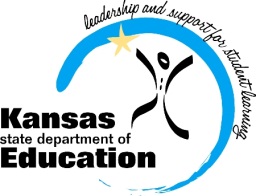 Phase I Research Questions:What variables does KSDE currently have that will accurately predict dropping out of school?Used in algorithms, how accurately do these variables classify students as eventually dropping out?  What is the relative importance of each in predicting dropout events? Do these variables interact?  If so, which ones?For middle school students, do any of KSDE’s current variables predict the known antecedents of dropping out: declines in attendance, or grade retention?Are there patterns in the data that are suggestive of particular pathways to dropping out?Do these patterns suggest particular interventions or new research?Variables available in the Kansas Individual Data on Students (KIDS) System:Free/reduced lunch statusAgeGrade levelNumber of days in attendanceNumber of days in membershipTruancy statusState assessment scoresGenderHomeless statusNeglected status504 statusPrimary disability codeESOL/bilingual program participation statusEXIT codesRace/ethnicity School variables: size, free/reduced lunch status, census statusVariables that can be derived:Change in poverty statusCumulative povertyIncongruent age for grade peersCumulative retentionMissing school rateLow state assessment scoresCumulative mobilityCurrent year mobilityAttendance gaps in transitionCumulative student with disability status The Kansas State Department of Education does not discriminate on the basis of race, color, national origin, sex, disability, or age in its programs and activities. The following person has been designated to handle inquiries regarding the non-discrimination policies: KSDE General Counsel 120 SE 10th Ave. Topeka, KS 66612, 785-296-3204